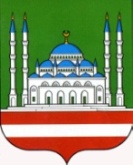 ДЕПАРТАМЕНТ КУЛЬТУРЫ МЭРИИ ГОРОДА ГРОЗНОГО   МУНИЦИПАЛЬНОЕ БЮДЖЕТНОЕ        УЧРЕЖДЕНИЕ «КУЛЬТУРНО-                          РАЗВЛЕКАТЕЛЬНЫЙ ЦЕНТР»                        г. ГРОЗНОГО      А.А. Кадырова пр., 39, г. Грозный, Чеченская Республика, 364021Тел.: (8712) 22-63-04http://krc-grozny.ru, e-mail: KRZ-777@mail.ruОКПО 66587389, ОГРН 1102031004415ИНН/КПП 2014004023/201401001   ______________№_______________   На №_________ от_______________СОЬЛЖА Г1АЛИН МЭРИНКУЛЬТУРИН ДЕПАРТАМЕНТСИНКЪЕРАМАН КУЛЬТУРНИЦЕНТР» СОЬЛЖА -Г1АЛИНМУНИЦИПАЛЬНИ БЮДЖЕТАН УЧРЕЖДЕНИСольжа-Г1ала, А.А.  Кадыровн ц1арах пр.,39,Нохчийн Республика, 364021Тел.: (8712) 22-63-04 http://krc-grozny.ru, e-mail: KRZ-777@mail.ruОКПО 66587389, ОГРН 1102031004415ИНН/КПП 2014002562/201401001                                                                                 Начальнику Департамента                                                                                 Культуры Мэрии г. Грозногоdepkult@gmail.com Амаевой М. С-М.Отчет             о работе МБУ «Культурно-развлекательный центр» г. Грозногоза январь 2020 г.Духовно-нравственное и гражданско-патриотическое воспитание10 января 13-00 в Гимназии №3 с учащимися историко-краеведческого кружка МБУ «Культурно-развлекательный центр» проведена беседа приуроченная ко Дню почитания Эвлия-Устаза Кунта-Хаджи Кишиева. Руководитель кружка Айна Гуданатова рассказала краткую биографию Кунта-Хаджи Кишиева, о его гуманистической деятельности и религиозных воззрениях.  Участники- 1, зрители-25.					16 января в 14-00 в Гимназии №3 с учащимися историко-краеведческого кружка состоялся информационный час «Наша молодежь-это духовный, интеллектуальный потенциал страны». Руководитель кружка Айна Гуданатова рассказала о том, как реализуется в нашем городе интересное такой категории, как молодежь.  Участники- 1, зрители-40.21 января в 14-00 в Гимназии №3 состоялась встреча с родителями учащихся кружка прикладного искусства МБУ «Культурно-развлекательный центр» на тему: «Воспитание толерантности у детей». Главной проблемой обсуждения с родителями стал вопрос «Как воспитать толерантного человека?». Были даны советы родителям «Как воспитать толерантного ребенка» и.т.д. Участники- 1, зрители-50.Мероприятия, посвященные Дню государственности ЧИАССР(9 января 2020года)9 января в 15-00 работники МБУ Культурно-развлекательного центра приняли участие в подготовке и проведении праздничного концерта ко Дню восстановления государственности чеченского народа. Участники- 10, зрители-100.Мероприятия, посвящённые 75-летию Победы в ВОВ(9мая2020года)17 января в 16-00 воспитанники клубного формирования по актерскому мастерству МБУ «Культурно-развлекательный центр» г. Грозного вместе со своим руководителем Д. Шахбазовой побывали в гостях у ветерана тыла ВОВ Баху Астамировой. Юные гости побеседовали с Баху Астамировой, которая рассказала им истории из своей жизни, а также поделилась своим богатым жизненным опытом. Дети не только слушали с огромным интересом, но и задавали много интересующих их вопросов, на каждый из которых Баху Астамирова немедля давала ответ. Участники- 9, зрители-40.Мероприятия по профилактике экстремизма и терроризма17 января в 14-00 с учащимися кружка рисования МБУ «Культурно-развлекательный центр» «Цветные ладошки» состоялся информационный час на тему: «Закон и религия». Гости информационного часа: выпускник школы Аль –Арабия Садулаев Али, родители (Магомадова Элиза и Асет Мацаева). Участники- 1 чел., Зрители-30чел.Мероприятия по пропаганде здорового образа жизни27 января в 12-00 с учащимися кружка рисования МБУ «Культурно-развлекательный центр» проведена лекция на тему: «Спорт-это жизнь, это радость, здоровье». Участники-1, Зрители-50Мероприятия по социальной адаптации детей и подростков с ОВЗ20 января в 14-00 руководителем кружка по бисероплетению МБУ «Культурно-развлекательный центр» проведен мастер-класс по составлению цветочных композиций «Наши руки не для скуки» для учеников ГБОУ «Специальная (коррекционная) общеобразовательная школа-интернат для глухих и слабослышащих». Ведущая мастер-класса наглядно продемонстрировала, как составлять из бумаги и картона цветочные композиции.  Дети с увлечением вырезали, рисовали, клеили поделки. В конце мероприятия детям вручили на память дерево из бисера, сделанное участниками кружка «Радуга творчества» Участники-10, Зрители-70Мероприятия по профилактике наркомании, алкоголизма и табакокурения24 января 14-00 в СОШ №36 с учащимися вокального кружка МБУ «Культурно-развлекательный центр» проведена беседа «Роль семьи в предупреждении наркомании, табакокурения». Руководитель кружка С.Медаева рассказала детям о об опасности употребления наркотических и психотропных веществ. об опасности употребления наркотических и психотропных веществ. Детям были заданы профилактические вопросы такие как: «что такое наркомания, табакокурение, токсикомания». Участники-1, Зрители-40челМероприятия по профилактике правонарушений среди несовершеннолетних22 января 13-00 в СОШ№36 с учащимися вокального кружка МБУ «Культурно-развлекательный центр» проведен классный час «Чтобы не случилось беды». Цель мероприятия: в доступной форме рассказать ребятам о самых распространенных опасностях, подстерегающих их в быту, научить подростков, как правильно выйти из сложной ситуации, угрожающей их здоровью и даже жизни. Участники-1, Зрители-20чел29 января в 14-00 в Гимназии №3 с учащимися кружка прикладного искусства МБУ «Культурно-развлекательный центр» проведена профилактическая беседа «Права ребенка в современном мире». Участники-1, Зрители-26челРегиональный проект «Творческие люди»30 января 12-00 в актовом зале Гимназии №3 в рамках реализации культурно-просветительской программы духовно-нравственного развития и патриотического воспитания школьников в актовом зале СОШ№3 состоялась встреча- диалог с учащимися на тему: «Что такое патриотизм и гражданственность». Участники – 2 чел., зрителей- 40 чел.Внеплановые15 января в 15-00 ученики клубного формирования по изобразительному творчеству «Цветные ладошки», посетили мастер-класс «Гжель» (один из видов русской народной росписи), посвященный дню российского творчества. Мероприятие состоялось в Национальном музее Чеченской Республики. По завершении мастер-класса для учеников была организована экскурсия по музею. Данное мероприятие было организовано в целях формирования у детей интереса к изобразительной деятельности, развития в ребенке чувства красоты, чувства художественного вкуса, творческого воображения, фантазии, а также развитии у детей духовно-нравственных качеств, вызывая интерес к народному творчеству. Участники-10, Зрители-100.23 января в 14-00 в ДК им. Шиты Эдисултанова состоялся тематический вечер в рамках проекта «Вечера традиций» (Г1иллакхийн суьйренаш). Работники МБУ «Культурно-развлекательный центр» приняли участие в данном мероприятии. Участники-4, Зрители-80. Клубные формированияНа базе МБУ «Культурно-развлекательного центра» г. Грозного функционируют восемь клубных формирований. В них занимаются 134 детей.1.Вокальный кружок «Блеск»2.Хореографический кружок «Тешам»3.Театральный кружок «Актерское мастерство»4.Историко-краеведческий кружок «Юный краевед»5.Кружок декоративно-прикладного творчества «Умелые ручки»6.Кружок по бисероплетению «Радуга творчества»7.Кружок оригами «Волшебный мир бумаги»8.Кружок рисования «Цветные ладошки»МБУ «Культурно-развлекательный центр» г. Грозного за отчетный период провел мероприятий-14, в них приняло участие –711человек, задействовано – работников-53, из них дети-29Информация по реализации молодежной политикиДиректор	                                                                                     М.М.ХусаиновДадаева Марха Супаевна8 (928) 783-14-09krz-777@mail. ruНаименованиеКоличество мероприятийКоличество участниковКоличество зрителейДуховно - нравственное воспитание412155Патриотическое воспитание110100Профилактика здорового образа жизни1150Профилактика наркомании1140Профилактика правонарушений2246Профилактика терроризма и экстремизма1130Мероприятия по социальной адаптации детей и подростков с ОВЗ11070Профилактика дорожно-транспортных происшествий000По пропаганде защиты окружающей среды000Региональный проект «Творческие люди»1240Внеплановые 214180Итого:1453711Конкурсы 000Участие в республиканских конкурсах000Участие в международных конкурсах000Направления реализации молодежной политикиграфа 1№ строкиграфа 2Численность молодежи, задействованной в программных мероприятияхграфа 7 (чел.)Развитие международного и межрегионального сотрудничествап.110Работа с молодежью, находящейся в социально-опасном положениип.121Вовлечение в занятия творческой деятельностьюп.13170Содействие профориентациип.140Поддержка и взаимодействие с общественными организациямип.150Формирование семейных ценностейп.160Патриотическое воспитаниеп.17103Формирование российской идентичности, единство российского государства, содействие межкультурному и межконфессиональному диалогуп.2436Вовлечение молодежи в здоровый образ жизнип.2657Вовлечение в волонтерскую добровольческую деятельность	п. 780